Trainingsblatt zur Corona Winterchallenge 2020/21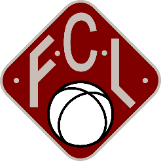 Disziplin: TechnikDie Übungen dazu findest du unter: https://www.dfb.de/trainer/artikel/training-trotz-corona-die-technik-im-eigentraining-zuhause-verbessern-3141/ Disziplin: Ausdauer und KraftAlles was dich zum Schwitzen bringt! Als Hilfestellung wäre da z.B. Seilspringen, Step up’s Treppenlaufen, Joggen, Laufband, Langlauf, Hometrainer, Cardiotraining… Du kannst auch im Internet schauen: https://www.dfb.de/trainer/artikel/heimtraining-das-4-wochen-programm-3253/?no_cache=1&cHash=0ca0dfe26e26fa7c2e489772af27f877 Bei Bedarf könnt Ihr auch mehrere Blätter pro Monat abgeben. Viel Spaß!Jonglieren, alle Variationen je 15 Min. eine Unterschrift Fintieren, alle Variationen je 15 Min. eine UnterschriftDribbeln, alle Variationen je 15 Min. eine UnterschriftAn- und mitnahme, alle Variationen je 15 Min. eine UnterschriftPassen, alle Variationen je 15 Min. eine UnterschriftSchießen, alle Variationen je 15 Min. eine UnterschriftJe 30 Min. eine Unterschrift Je 30 Min. eine UnterschriftJe 30 Min. eine UnterschriftNameJugendMonat